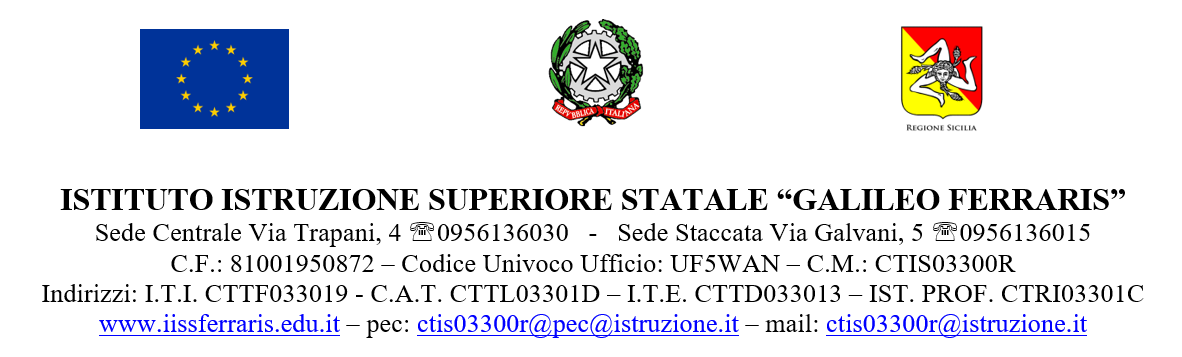 									AL DIRIGENTE SCOLASTICO									DELL’I.I.S.S.”G. FERRARIS”									DI ACIREALE (CT) OGGETTO: RICHIESTA RIMBORSO ACCONTO BIGLIETTERIA AEREA VIAGGIO D’ISTRUZIONE A ROMA DAL 05/03/2020-10/03/2020 ANNULLATO PER EMERGENZA COVID 19.IL/LA SOTTOSCRITTO/A_________________________________________________________________________NATO/A_____________________________________IL ________________________C.F._____________________GENITORE DELL’ALUNNO/A_______________________________________________________________________________RESIDENTE IN _________________________________________________VIA _____________________________ TEL._________________________CHIEDE LA RESTITUZIONE DELLA SOMMA VERSATA A TITOLO DI:ACCONTO BIGLIETTERIA AEREA VIAGGIO D’ISTRUZIONE A ROMA DAL 05/03/2020-10/03/2020 ANNULLATO PER EMERGENZA COVID19.DI €______________________SI COMUNICANO DI SEGUITO LE COORDINATE BANCARIE/POSTALI PER L’ACCREDITO DEL CONTRIBUTO RICHIESTO:IBANINTESTASTARIODEL C/C BANCARIO /POSTALE SIG. _______________________________________________________________ACIREALE, ______________________					                         FIRMAAllega i seguenti documenti:copia ricevuta di versamento (se in possesso)copia documento carta d’identitàcopia codice fiscalecopia IBAN